SEMANA N°:ASIGNATURA: MatemáticaASIGNATURA: MatemáticaGUÍA DE APRENDIZAJE (clase 16)Profesor(a): Natalia Araya NanjaríGUÍA DE APRENDIZAJE (clase 16)Profesor(a): Natalia Araya NanjaríGUÍA DE APRENDIZAJE (clase 16)Profesor(a): Natalia Araya NanjaríNombre Estudiante:Nombre Estudiante:Curso: 3° básicoUnidad: 2. Ecuaciones y figuras 2D y 3DUnidad: 2. Ecuaciones y figuras 2D y 3DUnidad: 2. Ecuaciones y figuras 2D y 3DObjetivo de Aprendizaje: OA 9 Demostrar que comprenden la división en el contexto de las tablas de hasta 10 por 10.-Representando y explicando la división como repartición y agrupación en partes iguales con material concreto y pictórico.-Creando y resolviendo problemas en contextos que incluyan la repartición y la agrupación.-Expresando la división como una sustracción repetida.Objetivo de Aprendizaje: OA 9 Demostrar que comprenden la división en el contexto de las tablas de hasta 10 por 10.-Representando y explicando la división como repartición y agrupación en partes iguales con material concreto y pictórico.-Creando y resolviendo problemas en contextos que incluyan la repartición y la agrupación.-Expresando la división como una sustracción repetida.Objetivo de Aprendizaje: OA 9 Demostrar que comprenden la división en el contexto de las tablas de hasta 10 por 10.-Representando y explicando la división como repartición y agrupación en partes iguales con material concreto y pictórico.-Creando y resolviendo problemas en contextos que incluyan la repartición y la agrupación.-Expresando la división como una sustracción repetida.Indicadores de evaluación:› Identifican situaciones de su entorno que describen una repartición en partes iguales.› Relacionan la multiplicación con la división, utilizando una matriz de puntos, y la describen con expresiones numéricasIndicadores de evaluación:› Identifican situaciones de su entorno que describen una repartición en partes iguales.› Relacionan la multiplicación con la división, utilizando una matriz de puntos, y la describen con expresiones numéricasIndicadores de evaluación:› Identifican situaciones de su entorno que describen una repartición en partes iguales.› Relacionan la multiplicación con la división, utilizando una matriz de puntos, y la describen con expresiones numéricasRecursos de aprendizaje a utilizar:Guía de aprendizaje.Recursos de aprendizaje a utilizar:Guía de aprendizaje.Recursos de aprendizaje a utilizar:Guía de aprendizaje.Instrucciones:Una sustracción sucesiva se puede representar como una división. Se simboliza con “:” y se lee “dividido por”Ejemplo: Escribe la división que representa la siguiente sustracción sucesiva.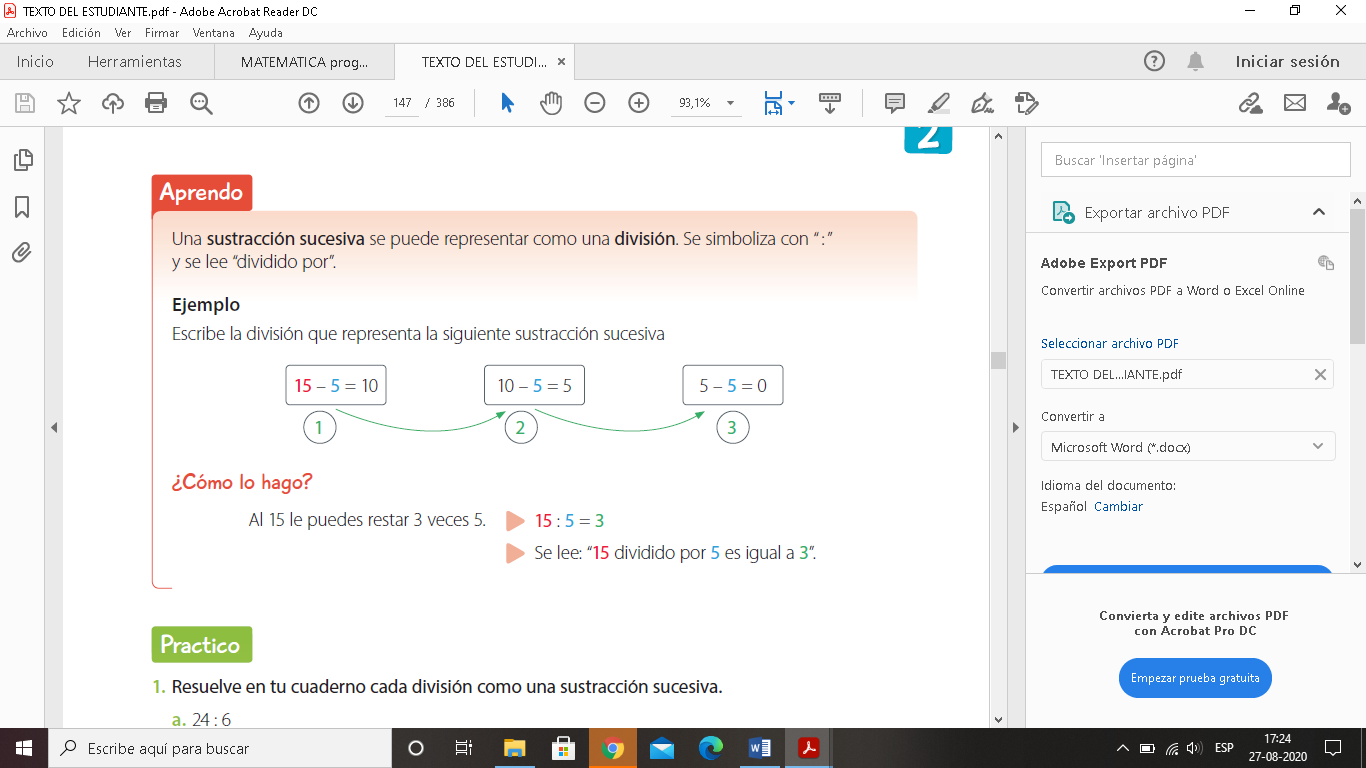 Si agrupas una cantidad de elementos en grupos iguales, puedes saber cuántos grupos se forman resolviendo una división.Ejemplo: Tomás hizo 12 galletones y los envasará en cajas de 6 unidades. ¿Cuántas cajas necesita?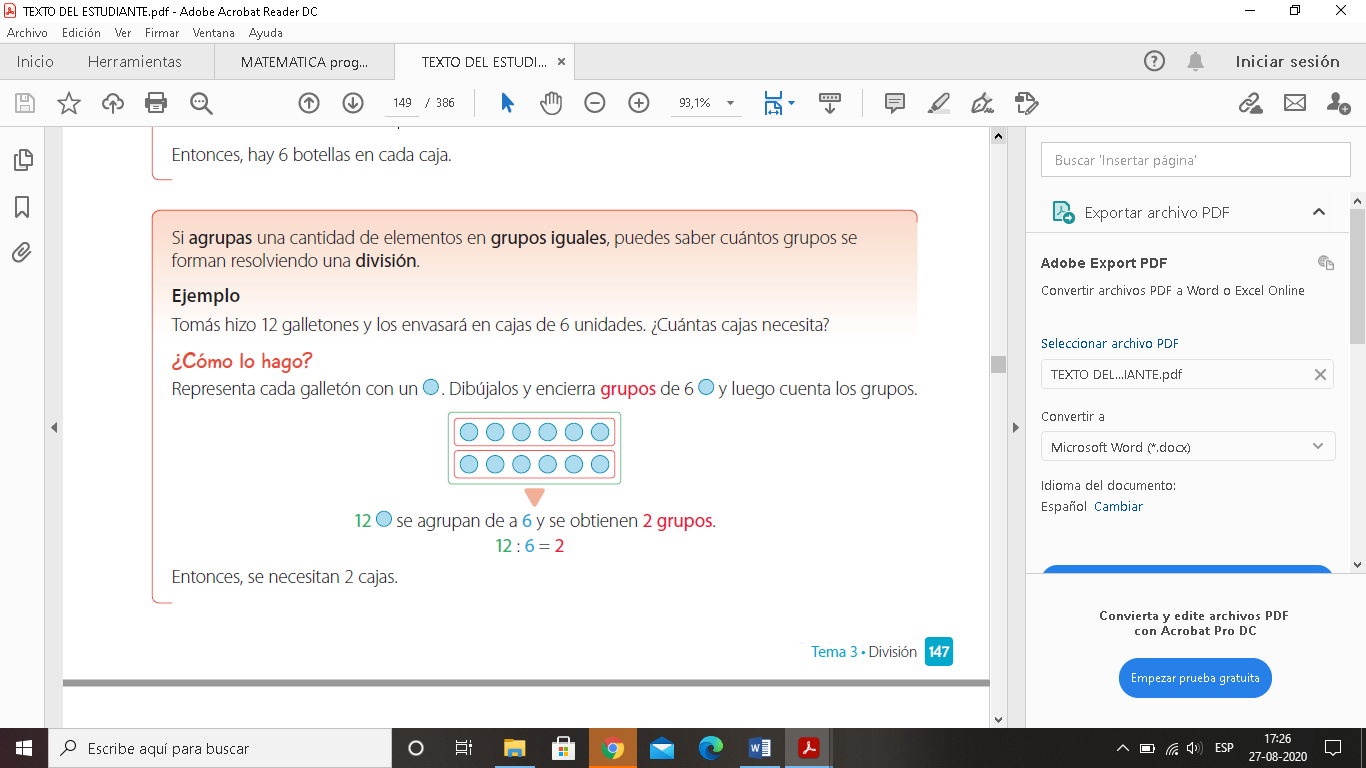 Para resolver divisiones puedes utilizar las tablas de multiplicar. En general, debes preguntar ¿qué número multiplicado por el divisor es igual al dividendo?, y así obtienes el cociente.La división es la operación inversa de la multiplicación.Con una multiplicación puedes comprobar el resultado de una división.Con una división puedes comprobar el resultado de una multiplicación.¡Vamos a practicar!1. Resuelve cada división como una sustracción sucesiva.2. Isabela quiere ordenar estos juguetes en un estante de 3 repisas. Si en cada repisa guardará la misma cantidad de juguetes, ¿cuántos habrá en cada una? Agrúpalos y obten el resultado.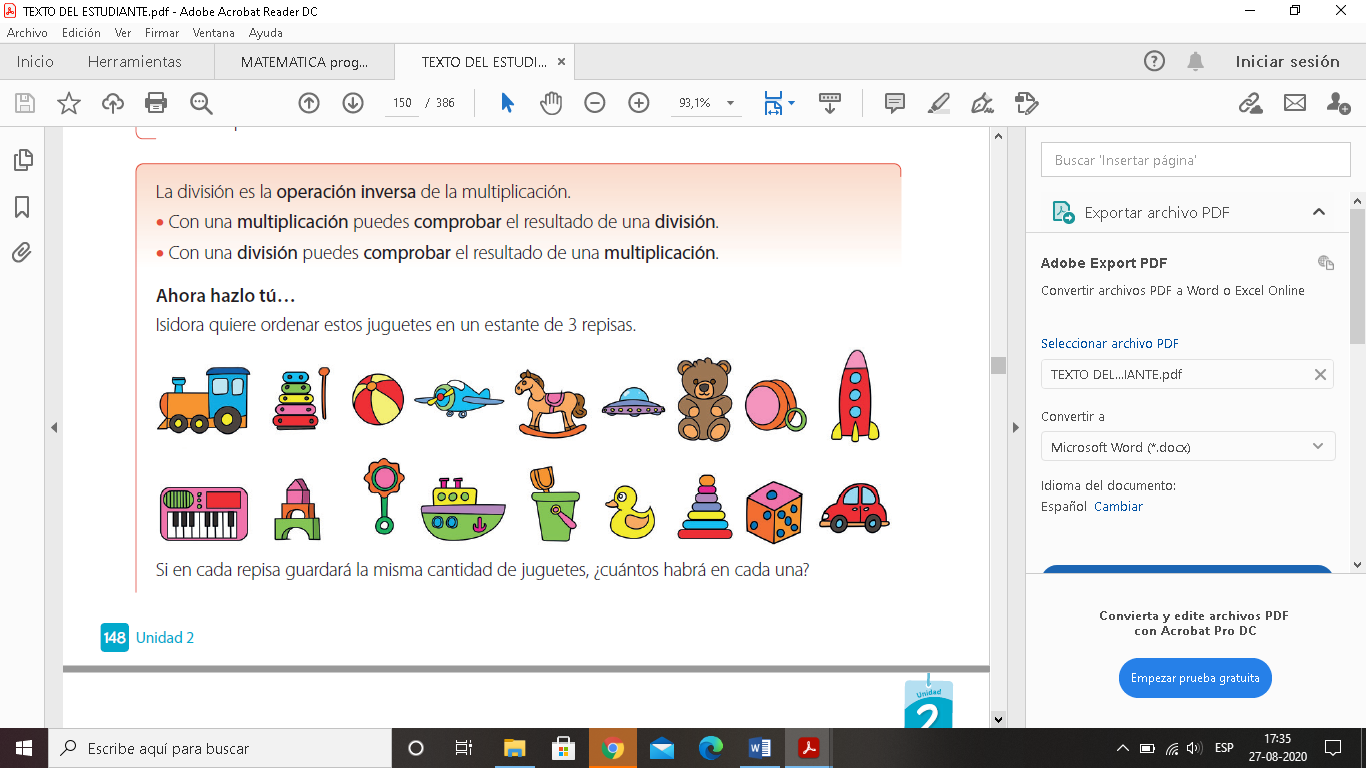 3. Resuelve cada una de las situaciones, según se indica.Instrucciones:Una sustracción sucesiva se puede representar como una división. Se simboliza con “:” y se lee “dividido por”Ejemplo: Escribe la división que representa la siguiente sustracción sucesiva.Si agrupas una cantidad de elementos en grupos iguales, puedes saber cuántos grupos se forman resolviendo una división.Ejemplo: Tomás hizo 12 galletones y los envasará en cajas de 6 unidades. ¿Cuántas cajas necesita?Para resolver divisiones puedes utilizar las tablas de multiplicar. En general, debes preguntar ¿qué número multiplicado por el divisor es igual al dividendo?, y así obtienes el cociente.La división es la operación inversa de la multiplicación.Con una multiplicación puedes comprobar el resultado de una división.Con una división puedes comprobar el resultado de una multiplicación.¡Vamos a practicar!1. Resuelve cada división como una sustracción sucesiva.2. Isabela quiere ordenar estos juguetes en un estante de 3 repisas. Si en cada repisa guardará la misma cantidad de juguetes, ¿cuántos habrá en cada una? Agrúpalos y obten el resultado.3. Resuelve cada una de las situaciones, según se indica.Instrucciones:Una sustracción sucesiva se puede representar como una división. Se simboliza con “:” y se lee “dividido por”Ejemplo: Escribe la división que representa la siguiente sustracción sucesiva.Si agrupas una cantidad de elementos en grupos iguales, puedes saber cuántos grupos se forman resolviendo una división.Ejemplo: Tomás hizo 12 galletones y los envasará en cajas de 6 unidades. ¿Cuántas cajas necesita?Para resolver divisiones puedes utilizar las tablas de multiplicar. En general, debes preguntar ¿qué número multiplicado por el divisor es igual al dividendo?, y así obtienes el cociente.La división es la operación inversa de la multiplicación.Con una multiplicación puedes comprobar el resultado de una división.Con una división puedes comprobar el resultado de una multiplicación.¡Vamos a practicar!1. Resuelve cada división como una sustracción sucesiva.2. Isabela quiere ordenar estos juguetes en un estante de 3 repisas. Si en cada repisa guardará la misma cantidad de juguetes, ¿cuántos habrá en cada una? Agrúpalos y obten el resultado.3. Resuelve cada una de las situaciones, según se indica.